VII. Óvár-Kupa
Területi Akrobatikus Rock & Roll Pontszerző Táncverseny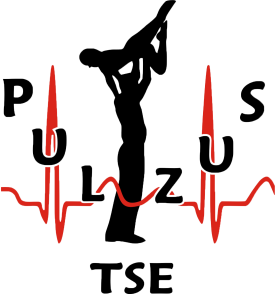 	Időpont:	2017. március 4.  12:30	Helyszín:	Mosonmagyaróvári Sportcsarnok                                       	(9200 Mosonmagyaróvár, Gorkij utca 1.)Kategóriák:	Páros: Children, Serdülő, Junior, „C” és „B”
Kisformációk: children, serdülő, junior, felnőtt, felnőtt nemzeti
Nagyformációk: children, serdülő, junior, felnőtt nemzetközi, felnőtt nemzetiRendező: 	Pulzus Táncsport EgyesületE-mail:		kozpont.pulzustse@gmail.com	 Nevezési határidő: 2017. február 26. 24:00-ig (nevezőprogramon keresztül)Nevezési díj:	Aktuális szabályzat alapjánHelyszíni nevezés: 	2017. március 4. 10:30- 12:00-igDíjazás:	• érmek
	• kupák
	• minden induló oklevelet kapTovábbi információ:	Püspöki Szabina	+36 30/ 274 98 59
	Bognár Csaba	+36 20/ 804 11 40Tánctér:	16 X 16mZene:	CD	Belépő:	Felnőtt: 1500 Ft, Gyerek (12 éves korig): 800 FtEdzői kártyák:		Névre szólóak lesznek, így edzőitek nevét kérjük                        e-mailben megküldeni!
Kérünk mindenkit, hogy a határidőket tartsa be! 
Eredményes felkészülést kívánunk!Mosonmagyaróvár, 2017. január 22.